Meeting Minutes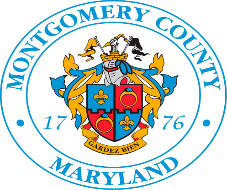 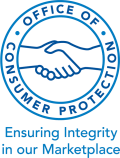 October 4, 2022 - Microsoft TeamsMeeting Called to Order: 8:32 am Old Business:   The minutes from September 6, 2022 meeting were approved. New Applications: Cole Group LLC: Deferred pending the receipt of additional information from the property owner.McNair Builders Inc: Approved with no conditionsR&LM Construction LLC: Approved conditionally pending completion of pre and post close in inspections for the 1st 2 homes and providing OCP with list of projects completed and detail of type of work completed.Renewals:Brookfield Travilah Grove LLC: No show.  Members required more information with regards to GF claim not yet closedSpace Unlimited LLC: Conditional approval pending the receipt of the list of warranty issues and the level of completion on each item.  It was further deferred pending final decision.Deferred:     Niroo’s Construction Inc:  Deferred.  Applicant no show	WGM Construction Company:  DeferredNo issues with the November 2021 builder registration renewals listDiscussion:Meeting Adjourned: 9:32 am Next Meeting: November 1, 2022 Microsoft Teams Members PresentOCP StaffVisitorsRalph Mollet (Chair) Samuel Buo William D. Biron (guest)Josh RosenthalJihan HassanLee Marsteller (Cole Group LLC)Kunal SakhujaShaun CarewRoss McNair (McNair Builders Inc.)Lee BoyleRafael Miranda (R&LM Construction LLC)Qiang Sun (Space Unlimited LLC)Walter Matamoros (WGM Construction Company)